Акция «Час Земли 2015»28 марта 2015 года состоялось ежегодное международное событие, проводимое WWF.Ежегодно во всем мире в последнюю субботу марта проводится глобальная акция «Час Земли» Всемирного фонда дикой природы (WWF). Это, прежде всего, символическая акция бережного отношения к природе, общественный призыв к решительным мерам по сохранению климата нашей планеты и заботы об ее ограниченных ресурсах. 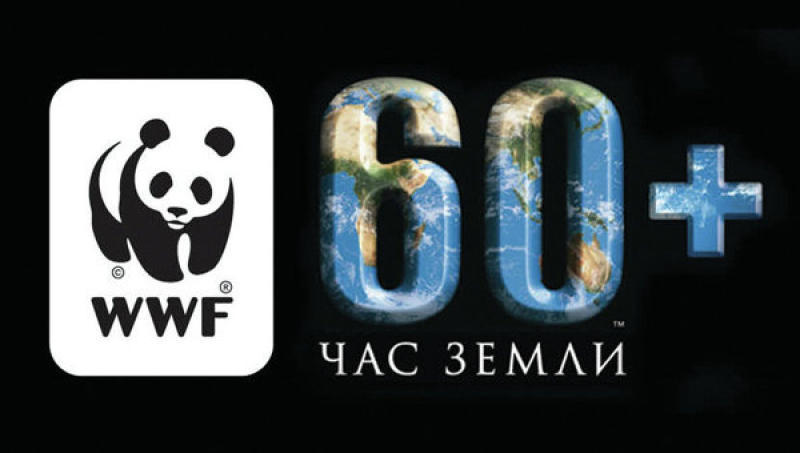 Суть акции: привлечение внимания к проблеме расточительного использования ресурсов и глобального изменения климата. Впервые данное мероприятие прошло в Австралии в 2007 году."Час Земли" - самая массовая акция в мире. В России в этом году акция «Час Земли» было чем-то большим, чем экопраздник. На сей раз мероприятие носило не только символический характер, но и действительно оказало помощь в сохранении уникальной природы России. «Всем миром для одной планеты» - таков новый призыв акции.В рамках акции «Час Земли», символизирующей бережное отношение к ресурсам нашей планеты, WWF России запускает кампанию «Время думать иначе: арктическая нефть подождет». Уже сегодня в России уже собрано более 20 млн.подписей со всего мира. В том числе  25 студентов ГБПОУ БСК, филиала с.Ургаза поставили подписи под обращением к президенту России с просьбой о введении десятилетнего моратория на разработку новых нефтяных месторождений на арктическом шельфе. 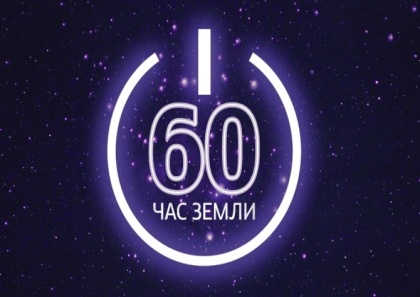 Мы призываем Вас также подписать обращение к президенту РФ с просьбой на 10 лет заморозить разработку новых нефтяных месторождений в морских водах российской Арктики, что позволит: Защитить природные богатства стратегически важного региона страны;Пересмотреть практику использования бюджетных средств для поддержки новых нефтяных проектов на арктическом шельфе.Приложение 1Сертификат участника Часа Земли — 2015№Ф.И. студентаГруппаСсылка на сертификаты1Урсал Багаутдинов321http://metodisty.ru/m/photos/view/bagautdinov_ursal2Денис Биктуганов321http://metodisty.ru/m/photos/view/biktuganov_denis3Ансар Давлетшин321http://metodisty.ru/m/photos/view/davletshin_ansar4Динар Аблаев321http://metodisty.ru/m/photos/view/dinar_ablaev5Анастасия Доброва511http://metodisty.ru/m/photos/view/dobrova_nastya6Виктория Ефимова511http://metodisty.ru/m/photos/view/efimova_viktoriya7Азамат Казакбаев321http://metodisty.ru/m/photos/view/kazakbaev_azamat8Татьяна Корнилова511http://metodisty.ru/m/photos/view/kornilova_tatyana9Малик Кутлубаев321http://metodisty.ru/m/photos/view/kutlubaev_malik10Ксения Малофеева511http://metodisty.ru/m/photos/view/malofeeva_kseniya11Алексей Малых321http://metodisty.ru/m/photos/view/malyh_aleksei12Надир Лутфуллин321http://metodisty.ru/m/photos/view/nadir_lutfullin13Рустам Шангиреев321http://metodisty.ru/m/photos/view/shangireev_rustam14Руслан Ярмуллин321http://metodisty.ru/m/photos/view/yarmullin_ruslan15Элина Шакирова211http://metodisty.ru/m/photos/view/shakirova_elina16Надежда Степанова211http://metodisty.ru/m/photos/view/stepanova_nadezhda17Руслан Мусин311http://metodisty.ru/m/photos/view/musin_ruslan_2015_03_1418Гульнара Кужабаева211http://metodisty.ru/m/photos/view/kuzhabaeva_gulnara19Гульназ Клысова211http://metodisty.ru/m/photos/view/klysova_gulnaz20Виктор Казадаев211http://metodisty.ru/m/photos/view/kazadaev_viktor21Лейсян Исянгильдина211http://metodisty.ru/m/photos/view/isyangildina_leisyan22Лариса Грачева211http://metodisty.ru/m/photos/view/gracheva_larisa23Бускунов Нагимьян341http://metodisty.ru/m/photos/view/buskunov_nagimyan24Байгильдин Батыр341http://metodisty.ru/m/photos/view/baigildin_batyr25Назир Абзгильдин341http://metodisty.ru/m/photos/view/abzgildin_nazir